DEPARTMENT OF EDUCATIONNETAJI SUBHASH MAHAVIDYALAYA, UDAIPUR, GOMATI TRIPURADEPARTMENT FACULTIES:Sl. No.PhotoName and DesignationEducational qualification/Seminar/Webinar/PublicationsContact details1.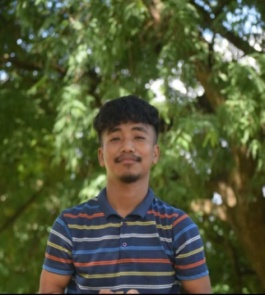 NANISHORE TRIPURAGUEST TEACHERM.A(EDUCATION), B.Ed. (PURS.)Award : Gold Medal (To Be Awarded) (B.A. in Education Honours) Phone no:6009026068Email:nanitripura113@gmail.com